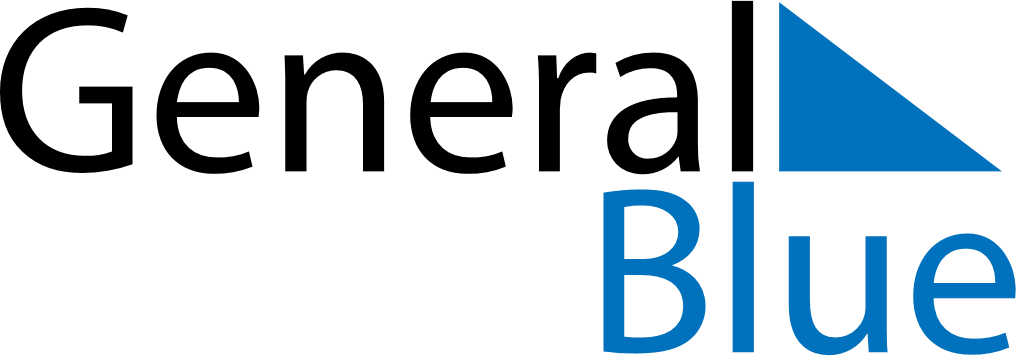 2027 – Q1Peru  2027 – Q1Peru  2027 – Q1Peru  2027 – Q1Peru  2027 – Q1Peru  2027 – Q1Peru  JanuarySundayMondayTuesdayWednesdayThursdayFridaySaturdayJanuary12January3456789January10111213141516January17181920212223January24252627282930January31FebruarySundayMondayTuesdayWednesdayThursdayFridaySaturdayFebruary123456February78910111213February14151617181920February21222324252627February28FebruaryMarchSundayMondayTuesdayWednesdayThursdayFridaySaturdayMarch123456March78910111213March14151617181920March21222324252627March28293031MarchJan 1: New Year’s DayMar 25: Maundy ThursdayMar 26: Good FridayMar 28: Easter Sunday